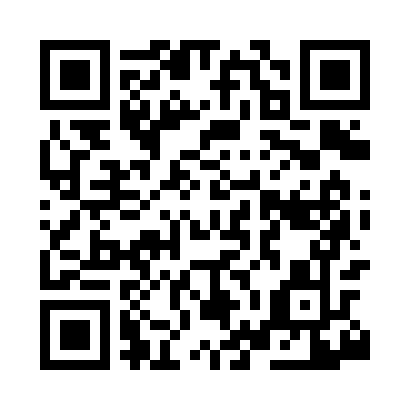 Prayer times for Snowberg Court, Montana, USAMon 1 Jul 2024 - Wed 31 Jul 2024High Latitude Method: Angle Based RulePrayer Calculation Method: Islamic Society of North AmericaAsar Calculation Method: ShafiPrayer times provided by https://www.salahtimes.comDateDayFajrSunriseDhuhrAsrMaghribIsha1Mon3:425:431:415:569:3911:402Tue3:435:441:415:569:3911:403Wed3:435:441:425:569:3811:404Thu3:435:451:425:569:3811:405Fri3:445:461:425:569:3811:406Sat3:445:471:425:569:3711:407Sun3:455:481:425:569:3711:398Mon3:455:481:425:569:3611:399Tue3:465:491:435:559:3611:3910Wed3:465:501:435:559:3511:3911Thu3:475:511:435:559:3411:3812Fri3:475:521:435:559:3311:3813Sat3:495:531:435:559:3311:3714Sun3:505:541:435:559:3211:3515Mon3:525:551:435:559:3111:3316Tue3:545:561:435:549:3011:3217Wed3:565:571:435:549:2911:3018Thu3:585:581:445:549:2811:2819Fri4:005:591:445:549:2711:2620Sat4:026:001:445:539:2611:2421Sun4:046:021:445:539:2511:2322Mon4:066:031:445:539:2411:2123Tue4:086:041:445:529:2311:1924Wed4:106:051:445:529:2211:1725Thu4:126:061:445:519:2111:1526Fri4:146:071:445:519:1911:1327Sat4:166:091:445:509:1811:1028Sun4:186:101:445:509:1711:0829Mon4:206:111:445:499:1511:0630Tue4:226:121:445:499:1411:0431Wed4:246:141:445:489:1311:02